1	تقرير الاجتماع الأول لفريق الخبراء المعني بلوائح الاتصالات الدولية (EG-ITR) (الوثائق  وC17/81 (Rev.1) وC17/95)1.1	في مداخلة عن بُعد باستخدام تقنية المؤتمرات الفيديوية، قدّم رئيس فريق الخبراء المعني بلوائح الاتصالات الدولية الوثيقة C17/26 التي تلخص نتائج الاجتماع الأول لفريق الخبراء، الذي انعقد يومي 9 و10 فبراير 2017. وتناول الفريق المسائل المتعلقة بأساليب عمله، ونظر في مختلف المساهمات المقدمة وقرر اعتماد نهج متدرج على مراحل؛ تكون المرحلة المقبلة منه هي تحديد المشاكل التي قد تترتب على تنفيذ لوائح الاتصالات الدولية في نسختها لعام 2012، وفقاً لاختصاصات الفريق. ويُدعى المجلس إلى تقديم معلومات إرشادية للفريق عن موعد اجتماعه الأخير في عام 2018.2.1	ورأى جميع أعضاء المجلس أنه ينبغي أن ينعقد الاجتماع الأخير للفريق قبل دورة المجلس في أبريل 2018، لكي تتاح للمجلس والدول الأعضاء مهلة كافية لتدارس التقرير النهائي قبل مؤتمر المندوبين المفوضين، ومراعاةً للرقم 45 من القواعد العامة الذي ينص على أن يجمّع الأمين العام التقارير التي يتلقاها ويحيلها إلى الدول الأعضاء قبل افتتاح المؤتمر بأربعة أشهر على الأقل. وأيدوا فكرة الطلب إلى الدول الأعضاء وأعضاء القطاع تقديم المزيد من المساهمات لكي يتسنى للفريق العمل استناداً إلى بيانات وقائعية.3.1	وأكد العديد من أعضاء المجلس أهمية لوائح الاتصالات الدولية نظراً إلى التطور السريع في مجال الاتصالات، ورأوا أن نسخة 2012 من لوائح الاتصالات الدولية ضرورية وتنطبق على جميع الدول الأعضاء.4.1	وعرض عضو المجلس من الاتحاد الروسي الوثيقة C17/81 (المراجعة 1)، التي أعدها بلده بالاشتراك مع أرمينيا وبيلاروس، بهدف زيادة كفاءة عمل فريق الخبراء المعني بلوائح الاتصالات الدولية. واقتُرح من جملة مقترحات أخرى أن يتألف التقرير النهائي للفريق من قسمين، هما: النظر في لوائح الاتصالات الدولية لعام 2012 في المستقبل، وانطباق لوائح الاتصالات الدولية لعام 2012. وأيّد العديد من أعضاء المجلس هذه المساهمة، اعتباراً لضيق الوقت وضرورة تحسين كفاءة عمل الفريق.5.1	وعرض عضو المجلس من البرازيل الوثيقة C17/95 المعنونة "استعراض لوائح الاتصالات الدولية"، مبرزاً المسائل الأربع الرئيسية المطروحة على بساط البحث، والحجج المقدمة ووجهة نظر البرازيل. وهذه المسائل هي تحديداً: انطباق لوائح الاتصالات الدولية؛ والحاجة إلى استعراض دوري للوائح الاتصالات الدولية؛ والجوانب ذات الصلة بتكلفة ومزايا عقد مؤتمر عالمي جديد للاتصالات الدولية؛ والتأثير على التعاون الدولي وسمعة الاتحاد.6.1	وقال العديد من أعضاء المجلس إن من المهم أن يعمل الفريق بكفاءة من أجل إحراز التقدم وإيجاد نقاط متفق عليها. وينبغي أن تفضي المناقشات إلى تقريب وجهات النظر المتباينة حالياً بهدف إيجاد حل.7.1	وتحدّث عضو المجلس من كندا، بصفته رئيساً للفريق الاستشاري لتقييس الاتصالات، فذكّر، فيما يتعلق بدور لجان الدراسات في توفير معلومات بشأن تنفيذ لوائح الاتصالات الدولية، بأن الفريق الاستشاري لتقييس الاتصالات اتفق على أن يلتمس الرئيس آراء لجان الدراسات ذات الصلة في قطاع تقييس الاتصالات بشأن تطبيق النسخة الحالية للوائح الاتصالات الدولية لعام 2012 وعلى أن تدرج المعلومات التي ستتاح في تقرير مدير مكتب تقييس الاتصالات المقدم إلى فريق الخبراء في اجتماعه القادم.8.1	وأعرب أحد أعضاء المجلس عن رغبته في الحصول على رأي قانوني عن المقصود بمصطلح "استعراض" في عبارة "استعراض دوري"، لأنه قد يُفهم بأنه استعراض أو مراجعة. ففي الحالة الأولى، ستُدخل تعديلات على الأحكام القائمة وستستكمل لوائحُ الاتصالات الدولية الجديدة اللوائحَ القائمة. أما إذا تعلق الأمر بمراجعة، فإن النسخة الجديدة من لوائح الاتصالات الدولية ستحل محل النسخة القائمة.9.1	وقال رئيس فريق الخبراء إن هذه المسائل قد طُرحت بالفعل في مناقشات سابقة. واتُّفق على أن المقصود هو استعراض لوائح الاتصالات الدولية لعام 2012 وليس مراجعتها. وفي هذا الصدد، فإن وثيقة الاتحاد الروسي جاءت واضحة وملائمة. والمقصود هو النظر في انطباق لوائح الاتصالات الدولية لعام 2012، استناداً إلى مساهمات الدول الأعضاء وأعضاء القطاع.10.1	ورأى عدد من أعضاء المجلس أن ما من شك في أن اختصاصات فريق الخبراء كما حددها القرار 1379 الصادر عن المجلس والقرار 146 (المراجَع في بوسان، 2014) الصادر عن مؤتمر المندوبين المفوضين لعام 2014 تشمل استعراض لوائح الاتصالات الدولية لعام 2012 وليس مراجعتها. وتم الإعراب عن شواغل فيما يتعلق بعدة جوانب من الهيكل الذي اقترحه الاتحاد الروسي.11.1	واقترح بعض أعضاء المجلس أن يحدد فريق الخبراء في اجتماعه القادم هيكل التقرير النهائي.12.1	وعلى إثر تبادل الآراء، اقترحت الرئيسة أن يعقد فريق الخبراء ثلاثة اجتماعات إضافية (في سبتمبر 2017 ويناير 2018 واجتماع أخير يومي 12 و13 أبريل 2018 – قبل انعقاد دورة المجلس في أبريل). واقترحت بالإضافة إلى ذلك أن يوجه المشاركون في فريق الخبراء إلى الفريق أكبر عدد ممكن من المساهمات عن هيكل التقرير النهائي لكي يتدارسها المجلس إلى جانب مساهمتي الاتحاد الروسي والبرازيل.13.1	وقد تقرر ذلك.2	أنشطة الاتحاد المتعلقة بتنفيذ القرار 70 (المراجَع في بوسان، 2014) واستعراض سياسة المساواة بين الجنسين وتعميمها (GEM) في الاتحاد (الوثيقتان  وC17/71)1.2	عرضت رئيسة دائرة التخطيط الاستراتيجي وشؤون الأعضاء (SPM) الوثيقة C17/6 التي تتضمن تفاصيل عن أنشطة الاتحاد المتعلقة بالاستفادة من تكنولوجيا المعلومات والاتصالات لتعزيز المساواة بين الجنسين وتمكين المرأة. وعرضت أيضاً الوثيقة C17/71 التي تتضمن نتائج استعراض سياسة المساواة بين الجنسين وتعميمها في الاتحاد (GEM)؛ وشمل هذا الاستعراض تحليلاً لمدى تقيد الاتحاد بمعايير ومؤشرات خطة العمل على نطاق منظومة الأمم المتحدة بشأن المساواة بين الجنسين وتمكين المرأة (UN SWAP)، ومراجعةً داخليةً لسياسة المساواة بين الجنسين وتعميمها في الاتحاد وتشاوراً موسعاً مع الموظفين. وفضلاً عن ذلك، تتضمن الوثيقة خطة لتنفيذ هذه السياسة ترمي إلى سد ثغراتها مقارنةً بخطة عمل الأمم المتحدة.2.2	وأشاد جميع أعضاء المجلس الذين تناولوا الكلمة بالأولوية التي يوليها الأمين العام لمسألة المساواة بين الجنسين وتمكين المرأة وأثنوا على ما تبذله رئيسة دائرة التخطيط الاستراتيجي وشؤون الأعضاء من جهود في هذا الصدد. واستحضر أحد أعضاء المجلس الهدف 5 من أهداف التنمية المستدامة باعتباره مرجعاً في مجال تمكين المرأة. وأشار العديد من أعضاء المجلس إلى التقدم المحرز في بلدانهم في مجال تعزيز أوضاع النساء والفتيات، بوجه عام، ومشاركة النساء والفتيات في مبادرات من قبيل مبادرة "يوم الفتيات في مجال تكنولوجيا المعلومات والاتصالات" ومبادرة "EQUALS"، بوجه خاص. وتم الإعراب أيضاً عن التقدير بشأن العمل الذي جرى من أجل رفع أصوات النساء في المنتديات الدولية الحكومية والمنشور الصادر بهذا الصدد، وبشأن المبادرتين NOW4WRC وWISE. وشدد العديد من أعضاء المجلس على الطابع الدينامي لخطة تنفيذ سياسة المساواة بين الجنسين وتعميمها وضرورة إعداد تقرير سنوي عن هذا الموضوع. وتساءل أحد الأعضاء عن إمكانية الاطلاع على المراجعة الداخلية لهذه السياسة.3.2	وأعرب الأمين العام عن تقديره للدعم الذي أعرب عنه أعضاء المجلس بالإجماع وأكد من جديد التزامه والتزام الاتحاد كلّه بمبدأ المساواة بين الجنسين وتمكين المرأة. وفيما يتعلق بمسائل الميزانية، سيتطلب تنفيذ هذه الأنشطة بالخصوص تخصيص وظائف لها في الميزانية في حين أن الرغبة في تقديم ميزانية متوازنة يفترض إلغاء بعض الوظائف. ومن شأن دفع مساهمات طوعية محددة الغرض أن تتيح حلاً لهذه المشكلة. وأوضح في الأخير أنه يمكن لأعضاء المجلس الاطلاع على المراجعة الداخلية لسياسة المساواة بين الجنسين وتعميمها في الاتحاد.4.2	واقترحت الرئيسة الإحاطة علماً بالوثيقتين C17/6 وC17/71، وإقرار خطة تنفيذ سياسة المساواة بين الجنسين وتعميمها في الاتحاد (الوثيقة C17/71) وأن يُطلب من الأمانة أن تعد من أجل دورة المجلس لعام 2018 تقريراً عن تنفيذ هذه الخطة في عام 2017 وتحديثاً عن تنفيذها لعام 2018.5.2	وقد تقرَّر ذلك.3	الأعمال التحضيرية لمؤتمر المندوبين المفوضين لعام 2018 (الوثيقة C17/5)1.3	ذكّرت ممثلة الأمانة، لدى عرضها الوثيقة C17/5، بأن الأمين العام كان قد أعلن في 13 فبراير 2017 أن مكان وموعد عقد مؤتمر المندوبين المفوضين لعام 2018، أي دبي (الإمارات العربية المتحدة) من يوم الإثنين 29 أكتوبر إلى يوم الجمعة 16 نوفمبر، قد حظيا بموافقة الأغلبية المطلوبة من الدول الأعضاء في الاتحاد. وقد أوفدت الأمانة إلى دبي فريقاً مكلفاً بزيارة مركز المؤتمرات وسائر البنى التحتية، بما فيها الفنادق، وتحديد الترتيبات اللازمة فيما يتعلق بالأمن، والاتصالات، والبروتوكول وغيرها من المسائل اللوجستية. وبالإضافة إلى ذلك، تتواصل المفاوضات مع حكومة الإمارات العربية المتحدة لإعداد الصيغة النهائية من الاتفاق مع البلد المضيف الذي سيوقعه الطرفان.2.3	وشكر عضو المجلس من الإمارات العربية المتحدة الاتحاد ودوله الأعضاء على ثقتهم. وأوضح بأن بلده طلب إدخال تعديل طفيف على تواريخ مؤتمر المندوبين المفوضين، بحيث يبدأ المؤتمر يوم الأحد 28 أكتوبر وينتهي يوم الخميس 15 نوفمبر، وذلك لأن الجمعة والسبت يوافقان يومي العطلة الأسبوعية في الإمارات العربية المتحدة.3.3	وشكر أعضاء المجلس الذين تناولوا الكلمة الإمارات العربية المتحدة على استضافتها للمؤتمر. وتساءل بعض الأعضاء عن الإشكالات القانونية التي قد يطرحها تعديل تواريخ اعتمدت من قبل، فشرح المستشار القانوني أنه، طبقاً للأحكام ذات الصلة في الاتفاقية، اتخذ المجلس قراراً بشأن تواريخ انعقاد مؤتمر المندوبين المفوضين لعام 2018 وحصل هذا القرار على موافقة الأغلبية المطلوبة من الدول الأعضاء في الاتحاد. ورغم ذلك، فلا مانع يمنع المجلس من تغيير هذه التواريخ، لكن سيُطلب منه اتخاذ قرار جديد والتماس موافقة أغلبية الدول الأعضاء من جديد، طبقاً للرقم 6 من الاتفاقية.4.3	وتساءل أحد أعضاء المجلس عن الآثار المالية التي قد تترتب على التغيير المطلوب في التواريخ، فاقترحت الرئيسة إعادة النظر في هذا البند في جلسة لاحقة لكي يتسنى للأمانة تقديم توضيحات إلى المجلس بشأن هذه النقطة.5.3	وقد تقرَّر ذلك.6.3	وأعلن المراقب من أوروغواي أن بلده سيتقدم بمرشح، خلال مؤتمر المندوبين المفوضين لعام 2018، لشغل منصب مدير مكتب الاتصالات الراديوية، وهو منصب لم يشغله ممثل من منطقة الأمريكتين منذ زمن بعيد.الأمين العام:	الرئيسة:
ه. جاو	إ. سبينا___________المجلس 2017
جنيف، 25-15 مايو 2017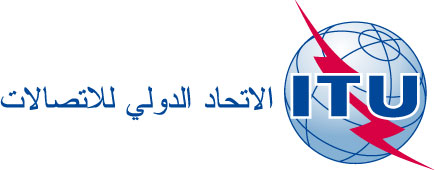 الوثيقة C17/121-A23 مايو 2017الأصل: بالفرنسيةمحضـر موجـز
للجلسة العامة الرابعةمحضـر موجـز
للجلسة العامة الرابعةالخميس 18 مايو 2017، من الساعة 0935 إلى الساعة 1240الخميس 18 مايو 2017، من الساعة 0935 إلى الساعة 1240الرئيسة: الدكتورة إيفا سبينا (إيطاليا)الرئيسة: الدكتورة إيفا سبينا (إيطاليا)مواضيع المناقشةالوثائق1تقرير الاجتماع الأول لفريق الخبراء المعني بلوائح الاتصالات الدولية (EG-ITR)
وC17/81 (Rev.1)
وC17/952أنشطة الاتحاد المتعلقة بتنفيذ القرار 70 (المراجَع في بوسان، 2014) واستعراض سياسة المساواة بين الجنسين وتعميمها (GEM) في الاتحاد وC17/713الأعمال التحضيرية لمؤتمر المندوبين المفوضين لعام 2018C17/5